Информация по работе с Единым порталом государственных услуг при получении услуг образовательных организаций.Шаг 1. Выбор услуг.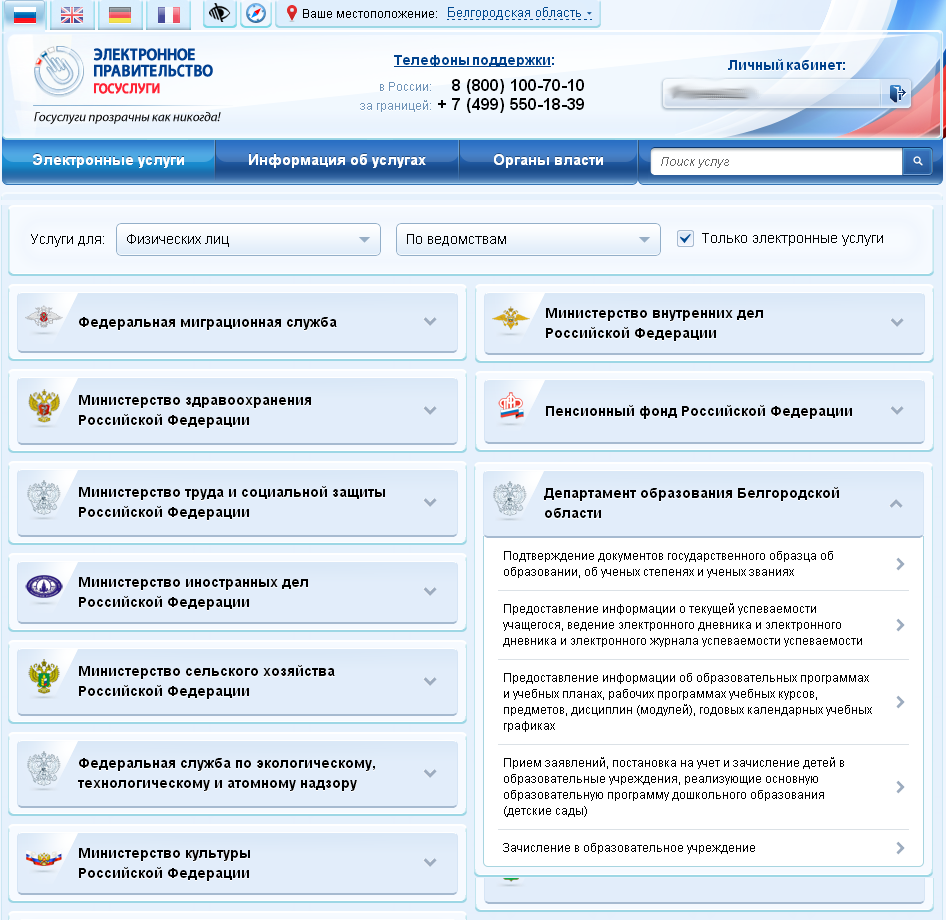 В личном кабинете необходимо выбрать «Ваше местоположение» - Белгородская область. Далее, перейти в раздел «Электронные услуги»,  Услуги для Физических лиц, По ведомствам. В списке ведомств найти «Департамент образования Белгородской области». В списке услуг перейти по ссылке на необходимую.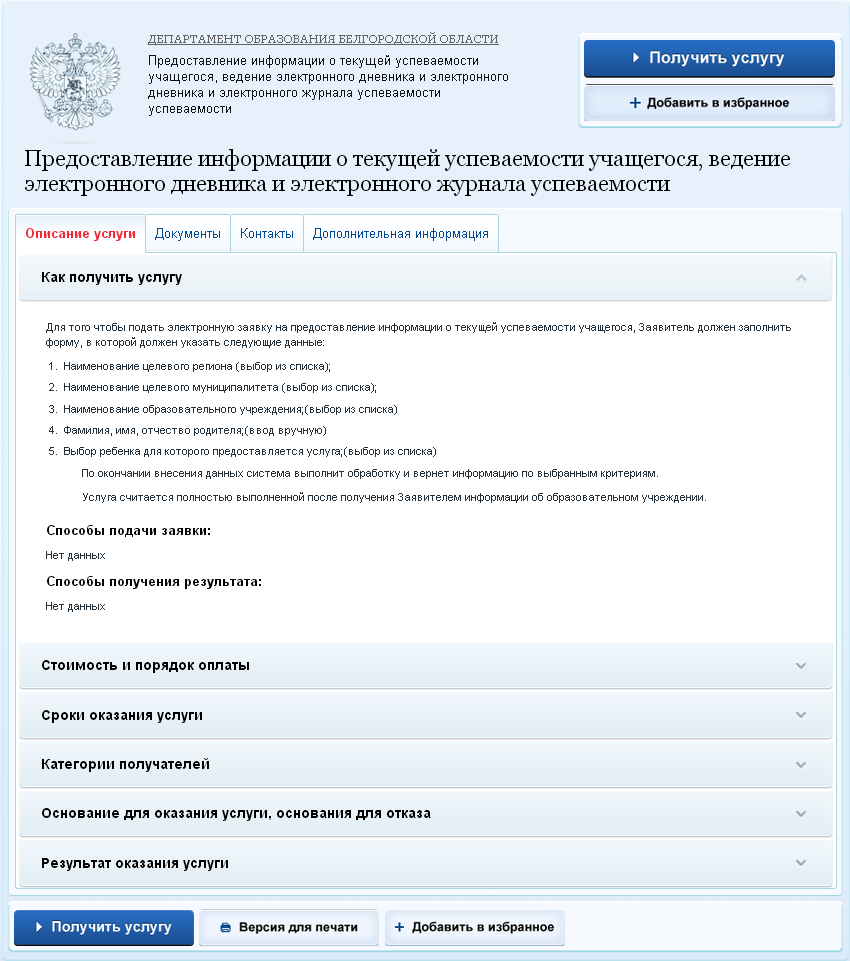 Шаг 2. Информация по услуге. После перехода на услугу в форме можно получить информацию о целевой услуге и перейти в формы заказа услуги, нажав «Получить услугу».Шаг 3. Заполнение формы заказа услуги.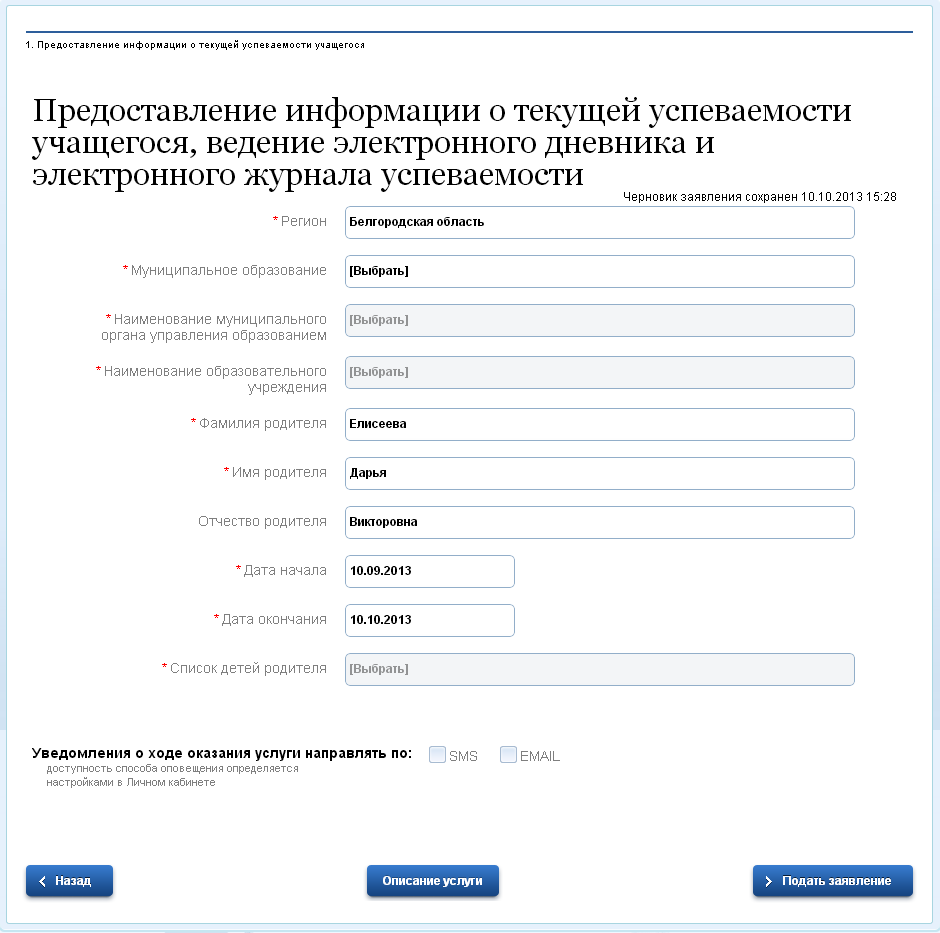 На форме заказа услуги необходимо заполнить все обязательные поля, выделенные  *. Если в списке детей не найдены ФИО вашего ребенка, значит, информация о вас не внесена в систему или внесена с ошибками. С вопросами об исправлении/добавлении информации можно обратиться к классному руководителю ученика.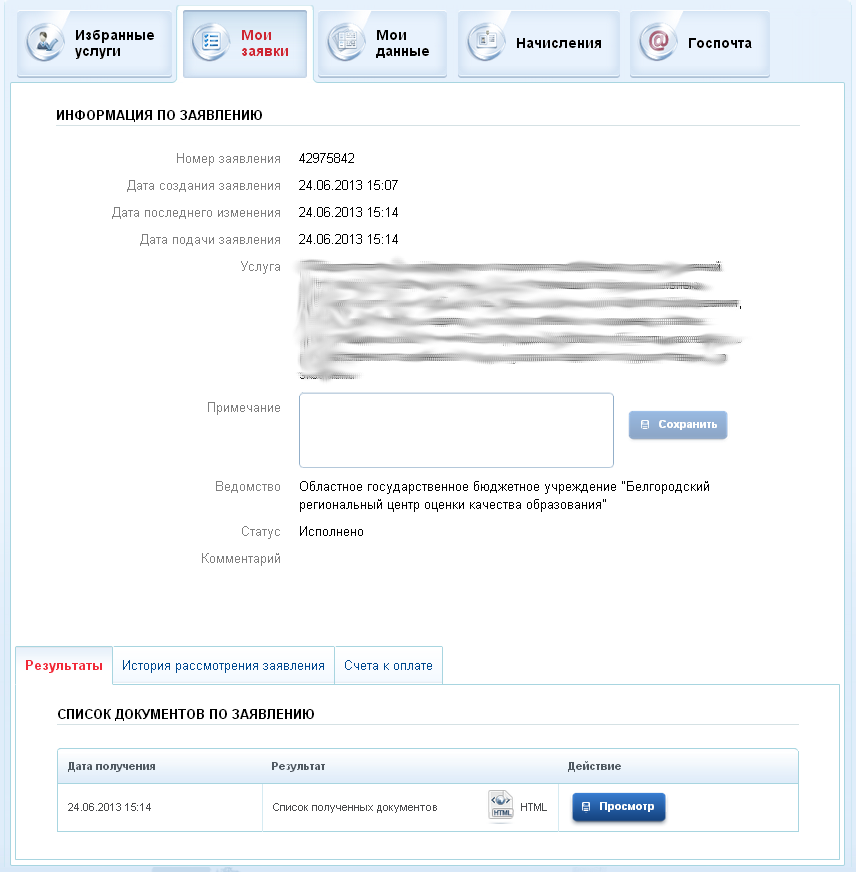 Шаг 4. Просмотр результата оказания услуги ведомством.В личном кабинете, во вкладке «Мои заявки» выбираем нужную заявку, переходим в нее и в таблице внизу нажимаем «Просмотр».